All issues  Volume 92 (2021)  SHS Web of Conf., 92 (2021) 07062  Abstract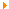 Open AccessSHS Web of Conferences 92, 07062 (2021)Ethnic identity erosion in the indigenous Nenets population under globalization influence: gender differences between adolescent girls and boysAlexandra Telitsyna1*, Ekaterina Zabelina2 and Svetlana Kurnosova31 Centre for Studies of Civil Society and Nonprofit Sector, National Research University Higher School of Economics, Myasnitskaya 20, Moscow, 10100, Russia
2 Department of Special and Clinical Psychology, Institute is Education and Practical Psychology, Chelyabinsk State University, 129 Bratiev Kashirinykh st., 454001, Chelyabinsk, Russia
3 Department of General and Professional Pedagogy, Institute is Education and Practical Psychology, Chelyabinsk State University, 129 BratievKashirinykh st., 454001, Chelyabinsk, Russia* Corresponding author: atelitsyna@hse.ruAbstractResearch background: Ethnic identity development, while universal, is also recognized as an especially important prerequisite for economic and social life among indigenous populations [1, 2]. Global transformations such as technology, industrialization, global warming and political and economic forces are impacting positive ethnic identity development in indigenous populations around the world.Purpose of the article: The purpose of this study is to examine gender differences in ethnic identity erosion in the adolescent indigenous Nenets population of the Russian Siberian Arctic Region.Methods: The study sample included 78 children in boarding schools from the northern area of Western Siberia. To define ethnic identity, the “Types of Ethnic Identity” questionnaire [3] was used.Findings & Value added: The study results show that across 8th-9th grade as well as 10-11 grade Nenets adolescent boys perceive their ethnic identity positively. However, the same indicators show girls do not view their ethnic identity as positively. There are also several other interesting gender differences that emerge between the students in each grade. This may be the result of specific gender differences in perceptions about the economic and social realities of tundra life, the position of women in traditional societies as well as the impact of global transformations on indigenous populations overall.Key words: at-risk adolescents / ethnic identity / identity erosion / tundra / Nenets / indigenous populationsIssueSHS Web of Conf.Volume 92, 2021The 20th International Scientific Conference Globalization and its Socio-Economic Consequences 2020Article Number07062Number of page(s)12SectionRegions and Economic ResilienceDOIhttps://doi.org/10.1051/shsconf/20219207062Published online13 January 2021